Расписание занятий 9-б класса на 23.11.2021 гВторник Расписание занятий 9-б класса на 24.11.2021гСреда Расписание занятий 9-а класса на 25.11.2021г	Четверг 23.11.21 УрокВремяСпособПредметТема урокаРесурсД/З23.11.21 18-30 - 9-00с помощью ЭОРсамостоятельнаяработаГеография  " Топливно-энергетический комплекс. Электроэнергетика "WhatsApp, :    https://youtu.be/EoB3qqy0uYo 23.11.21 29:15-9:45с помощью ЭОРсамостоятельнаяработаОБЖ«МЧС России – федеральный орган управления в области защиты населения и территорий от чрезвычайных ситуаций»WhatsApp, https://yandex.ru/video/preview/?filmId=12042573574349640382&from=tabbar&reqid=1637572133815191-14837282679694278381-vla1-5772-vla-l7-balancer-8080-BAL-3551&suggest_reqid=411467653161475774141041259337878&text= 23.11.21 310:00-10:30с помощью ЭОРсамостоятельнаяработаАнглийский языкПрессаWhatsApp, https://rosuchebnik.ru/kompleks/rainbow/audio/uchebnik9-1/Стр. 70-71 упр.523.11.21 410:45-11:15с помощью ЭОРсамостоятельнаяработаРусский языкКонтрольный тест по теме  «Сложносочиненные предложения»WhatsApp, https://resh.edu.ru/https://infourok.ru/kontrolnoe-testirovanie-po-teme-slozhnosochinennoe-predlozhenie-klass-3360644.html П.11-17 Упр№76 стр.49Контрольные вопросы и задания.23.11.21 511:30-12:00с помощью ЭОРсамостоятельнаяработаГеометрия Соотношение между углами и противолежащими сторонами треугольника.WhatsApp, https://yandex.ru/video/preview/8307978119398151875 23.11.21 612:15-12:45с помощью ЭОРсамостоятельнаяработаИнформатикаРешение задач на компьютереWhatsApp- https://youtu.be/rFSHu-wagKA Составьте алгоритм для решения задачи нахождения корней уравнения:  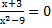 24.11УрокВремяСпособПредметТема урокаРесурсД/З24.1118:30-9:00с помощью ЭОРсамостоятельнаяработаБиология Неполное доминирование. Анализирующее скрещивание.https://www.youtube.com/watch?v=FS00a6klK8A Задачи из 6 блоков24.1129:15-9:45с помощью ЭОРсамостоятельнаяработаФизика Тема: Закон всемирного тяготения https://youtu.be/ArtikhmL728 Ответить на вопросы стр. 64 24.11310:00-10:30с помощью ЭОРсамостоятельнаяработаАлгебра Решение неравенств второй степени с одной переменной.https://yandex.ru/video/preview/14110019828165075236 24.11410:45-11:15с помощью ЭОРсамостоятельнаяработаХимия Характеристика кислорода и серы. Свойства и применение серыhttps://www.youtube.com/watch?v=4n0hYAZ4SYk Параграф1924.11511:30-12:00с помощью ЭОРсамостоятельнаяработаРусский языкПодготовка к ОГЭ.Сочинение.9.3   «Почему людям важно понимать друг друга?»https://infourok.ru/konspekt-uroka-razvitiya-rechi-9-klass-sochinenie-rassuzhdenie-v-formate-oge-4423645.html Сочинение.9.3  Вариант КиМ15.Сила духа.24.11612:15-12:45с помощью ЭОРсамостоятельнаяработаРусская литератураА.С.Пушкин.  «Евгений Онегин»История создания.https://nsportal.ru/shkola/literatura/library/2013/11/26/urok-literatury-v-9-klasse-as-pushkin-evgeniy-onegin-istoriya         Сравнительная характеристика Онегина и Ленского.25.11УрокВремяСпособПредметТема урокаРесурсД/З25.1118:30-9:00с помощью ЭОРсамостоятельнаяработаРусский язык Понятие о сложноподчиненном предложенииhttps://resh.edu.ru/Задания. П.18 Упр..№85. 25.1129:15-9:45с помощью ЭОРсамостоятельнаяработаГеография Металлургический комплекс. Черная металлургия.                        Whatspphttps://youtu.be/epI6yT9bfuA25.11310:00-10:30с помощью ЭОРсамостоятельнаяработаАнглийский языкПричастие 1и 2http://www.youtube.com/watch?v=g_S033IFKO4                                  WhatsppУпр.9,10 стр.73-7425.11410:45-11:15с помощью ЭОРсамостоятельнаяработаФизкультура Волейбол                                   Whatspphttps://youtu.be/pjsxf-JFocE 25.11511:30-12:00с помощью ЭОРсамостоятельнаяработаОбществознание Роль права в жизни человека общества и государстваhttps://youtu.be/AB3rVLiZoXc Д/З параграф 8Выписать в таблицу личные права и политические права25.11612:15-12:45с помощью ЭОРсамостоятельнаяработаГеометрия Решение треугольников.Whatspp   https://yandex.ru/video/preview/15447790077734140238 26.11УрокВремяСпособПредметТема урокаРесурсД/З26.1118:30-9:00с помощью ЭОРсамостоятельнаяработаИстория Культурное пространство империи в первой половине XIX векаhttps://youtu.be/druMuzl5tJ4 Д/З  параграф13-14 сделать проект по данной теме.26.1129:15-9:45с помощью ЭОРсамостоятельнаяработаАварская / кумыкская литература И. Керимов «Два брата»WhatsApp,С. 93-10026.11310:00-10:30с помощью ЭОРсамостоятельнаяработаФизкультура Волейбол WhatsApp,https://youtu.be/PUTBDhmVaTg 26.11410:45-11:15с помощью ЭОРсамостоятельнаяработаРусская литература «Типическое и индивидуальное в образах Онегина и Ленского»https://nsportal.ru/shkola/literatura/library/2018/01/18/urok-literatury-tipicheskoe-i-individualnoe-v-obrazah-onegina-i Основные этапы жизни Онегина. Прочитать весь роман.26.11511:30-12:00с помощью ЭОРсамостоятельнаяработаХимия Сера,сероводород.https://www.youtube.com/watch?v=kFL6Iyul8kk 26.11612:15-12:45с помощью ЭОРсамостоятельнаяработаКТНДКТНДКультура и традиции русскоязычных народов Дагестана.параграф 9 Прочитать и пересказать27.11УрокВремяСпособПредметТема урокаРесурсД/З27.1118:30-9:00с помощью ЭОРсамостоятельнаяработаФизика Прямолинейное и криволинейное движение  WhatsApp,https://youtu.be/4T0Vg_UUg1c Ответить на вопросы стр. 71 27.1129:15-9:45с помощью ЭОРсамостоятельнаяработаФизкультура Волейбол WhatsApp,https://youtu.be/fffQodovHXU  27.11310:00-10:30с помощью ЭОРсамостоятельнаяработаБиология Дигибридное скрещиваниеhttps://www.youtube.com/watch?v=RkFb3moSPDo   .27.11410:45-11:15с помощью ЭОРсамостоятельнаяработаАлгебра Решение неравенств второй степени с одной переменной.WhatsApp, https://yandex.ru/video/preview/14110019828165075236 27.11511:30-12:00с помощью ЭОРсамостоятельнаяработаОбществознание Роль права в жизни человека общества и государстваhttps://youtu.be/AB3rVLiZoXcДомашнее задание. Стр.57-6027.11612:15-12:45с помощью ЭОРсамостоятельнаяработаАварский / кумыкский языкВиды придаточных предложенийWhatsApp,Упр. 185 с. 100